Children, Young People and Families Sheffield Music Hub - Block C,Stadia Technology Park, 60 Shirland Lane, Sheffield, S9 3SP.  Tel: 0114 2506860	E-mail: musichubprojects@sheffield.gov.ukWebsite: www.sheffieldmusichub.org19th November 2019Music Hub Christmas ExtravaganzaDear Parents and Carers, Sheffield Music Hub is excited to share the details of our upcoming annual Christmas Extravaganza at Sheffield Cathedral. Performers detailsAudience detailsIf you have any questions, please do not hesitate to get in touch.  musichubprojects@sheffield.gov.ukHelen Perry, Andy Harris, Liam Power, Rob Horscroft & Kate Hartley 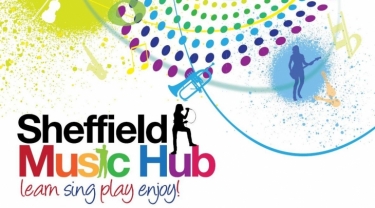 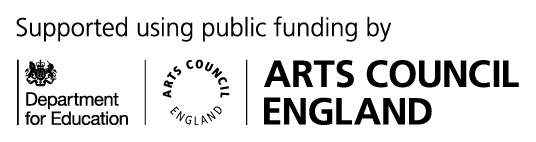 Group(s) performingSheffield Children’s Wind BandSheffield Youth Wind BandCity of Sheffield Festival BandFestival ChoirDouble Reeds (Senior Bassoons & Senior Oboes) Concert date and timeTuesday 17th December, 7.00pmConcert venueSheffield Cathedral, Church Street, S1 1HAArrival/rehearsal time for ALL GROUPSArrival time between 3:45 and 4.00pmAll performers will be rehearsing through to the performance and will not be able to leave the cathedral before the concert begins at 7.00pmArrival details Please arrive at the performers’ entrance to sign in with your group.Concert dressPlease speak to your director as this will be different for each groupAny additional details Please bring a packed tea, snacks and drinks – you will not be allowed to leave the cathedral before the concert.Please confirm attendance by email stating your childs name and group   musichubprojects@sheffield.gov.uk Ticket prices£8.00 adults / £4.00 under 18’s.Ticket purchase details  It is extremely likely that this concert will sell out. Please buy your tickets early to avoid disappointment. Tickets will be available online from our ticket partner, Eventbrite, on 19th November at 9am.  You will find links to the online tickets on the Events page. at www.sheffieldmusichub.org/events Doors open6.30pmStart Time7.00pmEstimated finish time9.00pm